Sayı	: 51647338-045.03-E.492288	14.02.2018Konu	: Kontrol Hiz.İlave ÖdemeDAĞITIM YERLERİNEBilindiği üzere 2018-2019 Yıllarını Kapsayan 4.Dönem Toplu Sözleşmenin Kontrol Hizmetlerinde İlave Ödeme başlıklı 24’üncü maddesi ile 5996 sayılı Kanun kapsamında kontrole ilişkin hükümler çerçevesinde kontrol görevlisi olarak yetkilendirilen ve söz konusu maddede sayılan unvanlardaki kadro ve pozisyonlarda bulunan memur ve sözleşmeli personele, fiilen günde en az beş saat süreyle resmi kontrol görevi yürütmesi şartıyla her gün için 200 gösterge rakamının memur aylık katsayısı ile çarpımı sonucu bulunacak tutarda ilave ödeme yapılacağı hükmü getirilmiştir.Söz konusu ilave ödemenin hangi unvanlı kadro ve pozisyonlarda bulunanlara yapılacağı ilgili maddede hüküm altına alınmış olup, buna göre asaleten il müdürü, şube müdürü, ilçe müdürü vb. kadro ve pozisyonda bulunan personelin faydalanmasının mümkün olmadığı, ancak maddede sayılan unvanlı kadro ve pozisyonlarında görev yapan ve İl Müdürü, Şube Müdürü, İlçe Müdürü vb. kadrolara vekâleten atanan personelin, vekâleten atandığı kadro görevi yanında asli kadrosunun görevini de yürütmeye devam etmesi ve fiilen günde en az beş saat kontrol görevini de yürütmesi halinde ilave ödemeden faydalanabileceği,Personelin kendi işyerinde veya işyeri dışında yaptığı işin kontrol görevi kapsamında olup olmadığı, kontrol görevini yürütmesi için ayrı bir belgeye sahip olması gerekip gerekmediği gibi konuların, işin mahiyeti dikkate alınarak 5996 sayılı Kanun ve ilgili Yönetmeliklerdeki kontrol görevlisi ve resmi kontrol görevine ilişkin düzenlemeler çerçevesinde harcama yetkililerince değerlendirilmesi gerektiği, bu hususlara ilişkin tereddütlerin giderilemediği durumlarda ise ilgili Genel Müdürlüklerden görüş alınmasının uygun olacağı,Kontrol hizmetlerine ilişkin ilave ödemenin personelin maaş/ücretinin ödendiği bütçeden karşılanması ve bu ödemelerin;4/A kapsamındaki memur personele 01.1.2- “Zam ve Tazminatlar”,4/B kapsamında çalışan sözleşmeli personele 01.2.2-“Zamlar ve Tazminatlar” ekonomik kodundan yapılması gerektiği,İlave ödemeden yapılacak kesintilere ilişkin; Gelir Vergisi Kanunu kapsamında ücret olarak değerlendirilmesi, damga ve gelir vergisinden istisna olduğuna dair herhangi bir hükmün yer almaması nedeniyle gelir vergisi ve damga vergisi kesilmesi gerektiği,Sigorta Prim Kesintisi ile ilgili olarak; 5510 sayılı Kanunun 80’ inci maddesinin üçüncü fıkrasında, 657 sayılı Kanunun 4/A kapsamında memur statüsünde istihdam edilen sigortalıların prime esas kazançlarının sayılmış olduğu ve bunların arasında ilave ödemenin yer almadığından sigorta primi kesintisi yapılmaması gerektiği, ancak 657 sayılı 4/B kapsamında sözleşmeli personel statüsünde istihdam edilen personelden ise 5510 sayılı Kanunun 80’ inci maddesinin birinci fıkrası gereği hak ettiği ücretlerden, prim, ikramiye ve bu nitelikteki her türlü istihkaktan prim kesilmesi gerektiği ve istisnalar arasında ilave ödeme yer almadığından bunlara yapılacak ilave ödemeden sigorta primi kesilmesi gerektiği,2006/10344 sayılı Karar gereği Teknik Hizmetler Sınıfında unvanı sayılan personele açık çalışma mahallerinde fiilen 5996 sayılı Kanun kapsamında bir kontrol görevi yapması halinde (günde en az beş saat)Sayı	: 51647338-045.03-E.492288	14.02.2018Konu	: Kontrol Hiz.İlave Ödemeaçık çalışma mahallinde yapılan çalışmanın karşılığı olarak ek özel hizmet tazminatı (arazi tazminatı) ile birlikte kontrol görevinin karşılığı olan ilave ödemenin aynı gün için ödenmesinde mevzuata aykırı bir husus olmadığı,Memuriyet mahalli dışında ve fiilen gezici görev yapan ve Maliye Bakanlığınca görev unvanı vize edilen memur ve hizmetlilere harcırah yerine yaptıkları yol, yemek vb. masrafları karşılığı ödenen seyyar görev tazminatının, personelin seyyar görev tazminatı almasını gerektiren bir göreve çıkması halinde bu görevin, 5996 sayılı Kanun kapsamında kontrol görevi olması halinde birlikte ödenebileceği,Aynı gün içinde söz konusu kontrol görevinin açık çalışma mahallinde ve memuriyet mahalli dışında yapılmış olması durumunda her birinin ödeme şartları oluşması halinde arazi tazminatı, seyyar görev tazminatı ve kontrol ilave ödemesinin aynı gün için ödenebileceği, ancak açık çalışma mahallinde ve memuriyet mahalli dışında başka bir görev yapılması halinde, açık çalışma mahallinde yapılan çalışmanın Sayıştayın 07.03.2006 tarihli ve 30131 Numaralı Kararında belirtildiği üzere günlük mesai saatinin çoğunluğunu (en az dörtte birini) kapsadığı düşünüldüğünde, aynı gün içinde en az beş saat kontrol görevi de yürütülüp yürütülemeyeceğinin harcama yetkililerince değerlendirilmesi gerektiği,Söz konusu kontrollük hizmetlerinin yerine getirilmesinde günlük mesai saatlerini aşması durumunda, fazla çalışma ücreti ödenmesine ilişkin şartları sağlaması kaydıyla ayrıca ödenmesinde mevzuata aykırılık bulunmadığı,İlave ödemelerde yapılacak puantajın şekil şartı olmayıp, idarelerin kendilerine göre puantaj tablosu oluşturmasının mümkün olduğu değerlendirilmektedir.Ayrıca konuya ilişkin görevin 5996 sayılı Kanun kapsamında kontrol görevi olup olmadığının tespiti, uygun personele ödenmesi, belgelendirme vb. konularda yetki ve sorumluluk harcama yetkililerine ait olup, ödemelerin toplu sözleşmedeki hükme uygun olarak yapılması hususuna gereken dikkat ve özenin gösterilmesi gerekmektedir.Bilgilerinizi ve gereğini rica ederim.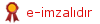 Kerim ÜSTÜN Bakan a.BaşkanDağıtım:DAĞITIM YERLERİNE